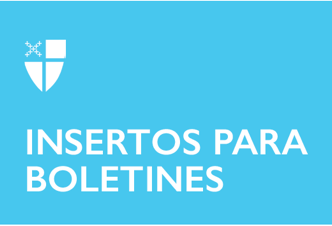 15 de octubre de 2023 – Pentecostés 20 (A)Conoce los programas del Cuerpo de Servicio Episcopal: Cuerpo de Servicio JohnsonEl Cuerpo de Servicio Johnson es una comunidad ecuménica y diversa de jóvenes adultos de entre 21 y 28 años dedicados al servicio y la justicia social en Chapel Hill y Durham, Carolina del Norte.Un año en el Cuerpo de Servicio Johnson es una oportunidad para crecer personal, profesional y espiritualmente a través de una mezcla bien fundamentada de trabajo por la justicia, formación en liderazgo, práctica espiritual y vida en una comunidad intencional en Durham.Las pasantías del JSC implican 32 horas semanales de servicio a través de organizaciones sin fines de lucro orientadas a la justicia económica, medioambiental y racial, y ofrecen experiencia en áreas como el desarrollo y la implementación de estrategias, el servicio directo a mujeres y familias marginadas o a personas sin hogar, o a cooperativas agrícolas rurales. Los tipos de servicio incluyen: Adicciones y apoyo a la recuperación, artes, ministerio basado en congregaciones, organización comunitaria, educación, servicios de empleo, conservación, servicios para discapacitados, justicia alimentaria, sanidad, personas sin hogar, inseguridad de la vivienda, servicios para inmigrantes/refugiados, servicios jurídicos, apoyo a LGBTQIA+, reconciliación racial, educación especial, prevención 15 de octubre de 2023 – Pentecostés 20 (A)Conoce los programas del Cuerpo de Servicio Episcopal: Cuerpo de Servicio JohnsonEl Cuerpo de Servicio Johnson es una comunidad ecuménica y diversa de jóvenes adultos de entre 21 y 28 años dedicados al servicio y la justicia social en Chapel Hill y Durham, Carolina del Norte.Un año en el Cuerpo de Servicio Johnson es una oportunidad para crecer personal, profesional y espiritualmente a través de una mezcla bien fundamentada de trabajo por la justicia, formación en liderazgo, práctica espiritual y vida en una comunidad intencional en Durham.Las pasantías del JSC implican 32 horas semanales de servicio a través de organizaciones sin fines de lucro orientadas a la justicia económica, medioambiental y racial, y ofrecen experiencia en áreas como el desarrollo y la implementación de estrategias, el servicio directo a mujeres y familias marginadas o a personas sin hogar, o a cooperativas agrícolas rurales. Los tipos de servicio incluyen: Adicciones y apoyo a la recuperación, artes, ministerio basado en congregaciones, organización comunitaria, educación, servicios de empleo, conservación, servicios para discapacitados, justicia alimentaria, sanidad, personas sin hogar, inseguridad de la vivienda, servicios para inmigrantes/refugiados, servicios jurídicos, apoyo a LGBTQIA+, reconciliación racial, educación especial, prevención de la violencia, empoderamiento de la mujer, servicios basados en la juventud, política/defensa pública.Los miembros del Cuerpo viven en una casa con otros cuatro a seis jóvenes adultos: comparten espacio, cocinan, limpian, rezan y aprenden a manejar los conflictos. Los miembros del cuerpo participan semanalmente en formación sobre el liderazgo y en una comunidad religiosa de su elección. Todos los miembros del cuerpo reciben apoyo de una red de relaciones que incluye compañeros, mentores, terapeutas y otros socios.La comunidad JSC acepta a personas de todas las tradiciones espirituales y a quienes se inician en la exploración de la espiritualidad. Se anima a cada miembro del cuerpo a adoptar una práctica personal diaria y a adaptarla a lo largo del año. Las prácticas más populares han incluido el estudio de libros, la música, el yoga y una amplia variedad de oración. El cuerpo también puede participar en la amplia variedad de expresiones de fe de la zona de Durham, como templos budistas, una iglesia agrícola local y una sinagoga, junto con congregaciones cristianas más convencionales.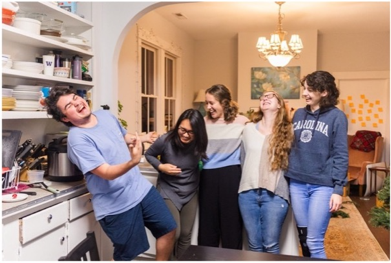 Los miembros del Cuerpo que prestan servicio a través del JSC llegan a mediados de agosto y se comprometen a participar hasta junio del año siguiente. El JSC proporciona alojamiento, servicios públicos, subsidio para comida, seguro médico, consejería en grupo, retiros trimestrales, mentoría, un estipendio mensual de $500 y una bonificación por terminación de estudios de $1000.Las solicitudes para el Cuerpo 2024-2025 se abrirán el 1 de diciembre. Visita el sitio web de ESC para obtener más información sobre el Cuerpo de Servicio Johnson o para realizar el cuestionario de discernimiento de ESC en EpiscopalServiceCorps.org.de la violencia, empoderamiento de la mujer, servicios basados en la juventud, política/defensa pública.Los miembros del Cuerpo viven en una casa con otros cuatro a seis jóvenes adultos: comparten espacio, cocinan, limpian, rezan y aprenden a manejar los conflictos. Los miembros del cuerpo participan semanalmente en formación sobre el liderazgo y en una comunidad religiosa de su elección. Todos los miembros del cuerpo reciben apoyo de una red de relaciones que incluye compañeros, mentores, terapeutas y otros socios.La comunidad JSC acepta a personas de todas las tradiciones espirituales y a quienes se inician en la exploración de la espiritualidad. Se anima a cada miembro del cuerpo a adoptar una práctica personal diaria y a adaptarla a lo largo del año. Las prácticas más populares han incluido el estudio de libros, la música, el yoga y una amplia variedad de oración. El cuerpo también puede participar en la amplia variedad de expresiones de fe de la zona de Durham, como templos budistas, una iglesia agrícola local y una sinagoga, junto con congregaciones cristianas más convencionales.Los miembros del Cuerpo que prestan servicio a través del JSC llegan a mediados de agosto y se comprometen a participar hasta junio del año siguiente. El JSC proporciona alojamiento, servicios públicos, subsidio para comida, seguro médico, consejería en grupo, retiros trimestrales, mentoría, un estipendio mensual de $500 y una bonificación por terminación de estudios de $1000.Las solicitudes para el Cuerpo 2024-2025 se abrirán el 1 de diciembre. Visita el sitio web de ESC para obtener más información sobre el Cuerpo de Servicio Johnson o para realizar el cuestionario de discernimiento de ESC en EpiscopalServiceCorps.org.